As a pupil at St Mary’s School, I will:Try my best at all timesTreat everyone as I would like to be treated myselfBe polite, helpful and sensiblePlay and learn safely. For example:I will walk inside the school building, not runI will not use PE equipment unless a teacher is thereTake care of the school building and its equipmentTell my parents or a teacher if anything worries meRemember to do my homework on timeRemember the things I need for school each dayGive my parents any letters or messages from schoolChild’s name................................................................Date............................................................................Home School Agreement - Our Mission StatementSt Mary’s School exists to develop knowledge with understanding and wisdom. In partnership with parents and the whole community we strive to maintain a high standard of education, developing the full potential of everyone within a caring and supportive ethos.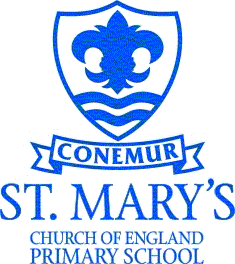 Our aims are:To ensure that the Christian faith is taught, celebrated and lived out in the school community; to promote knowledge of different world religions, to encourage tolerance, understanding and respect for all people.To enable each child to grow in confidence and understanding by preparing them to meet the challenges in their mental, physical, social and spiritual development.To excite and challenge children in each lesson, on each day of each year.To meet the demands of a changing society by being sensitive and responsive to developments in education, the community and beyond.Through a shared commitment with parents, provide a high quality education that is the right of every child.By signing this agreement, the school, parents and pupils agree the contribution they will each make to achieve these aims.The School will:Provide a high standard of education to the best of our ability.Respect the needs of each child and help each pupil to do his or her best.Encourage the children to abide by the school’s rules.Set, monitor and mark homework following the homework policy and guidelines.Be open and welcoming at all times and encourage parents to become involved in the life of the school.Keep parents informed about their child’s progress through regular meetings and reports.Discuss with parents any major concerns about a child’s work, behaviour or happiness.Provide regular and timely information about events, news and curriculum matters.Angela Abrahams, Headteacher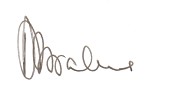 Signed..............	.......................................Date..........................June 2019 ..............................Parents will:Ensure their child attends school regularly, avoiding term time holidays and arrives on time.Support the school’s rules and policies such as those on uniform, absence, homework and behaviour.Take an interest in and support their child’s learning.Encourage their child gradually to take responsibility for his or her homework, possessions and personal organisation.Let the school know about any concerns or problems that might affect the child’s work, behaviour or happiness.Attend parents’ evenings and discussions about their child’s progress.Raise concerns about their child with the School directly.Support the School's values of compassion, tolerance and respect by being courteous and polite in their dealings with staff and others in the School community.Name of Parent.......................................................................Signature................................................................................Date.........................................................................................